16 Channel RS485 Relay Manual2CH RS485 Relay Serial HyperTerminal Enter(16-channel do not have AT command mode):http://v.youku.com/v_show/id_XMTM0ODY4NzkxMg==.html2CH RS485 Relay Modbus Poll Enter(Usage 2-channel and 16-channel is the same):http://v.youku.com/v_show/id_XMTM0ODY4OTg5Mg==.htmlFeatures:1: DC 12V power supply.2: Standby current (all relays closed) 12MA, 1 relay open 40MA, 2 relays open 67MA, 3 relays open 95MA,4 relays open 121MA,5 relays open 147MA,6 relays open 173MA, 7 relays open 198MA,8 relays open 223MA…3: "open" "close"  "Momentary" "Self-locking" "Interlock" "Delay" 6 Commands4: MODBUS RTU command5: Under the "Delay" command ,the maximum delay is 255 seconds6 MODBUS commands can be made serial HyperTerminal (serial assistant)  OR "Modbus Poll" Enter;7 Under the MODBUS command mode, it can support up to 64 devices in parallel8 Size: 168 * 65 * 19mm9 Weight: 218 g10 Maximum load: 10A / 250VAC, 10A / 125VAC, 10A / 30VDC, 10A / 28VDC, 10A / 12VDC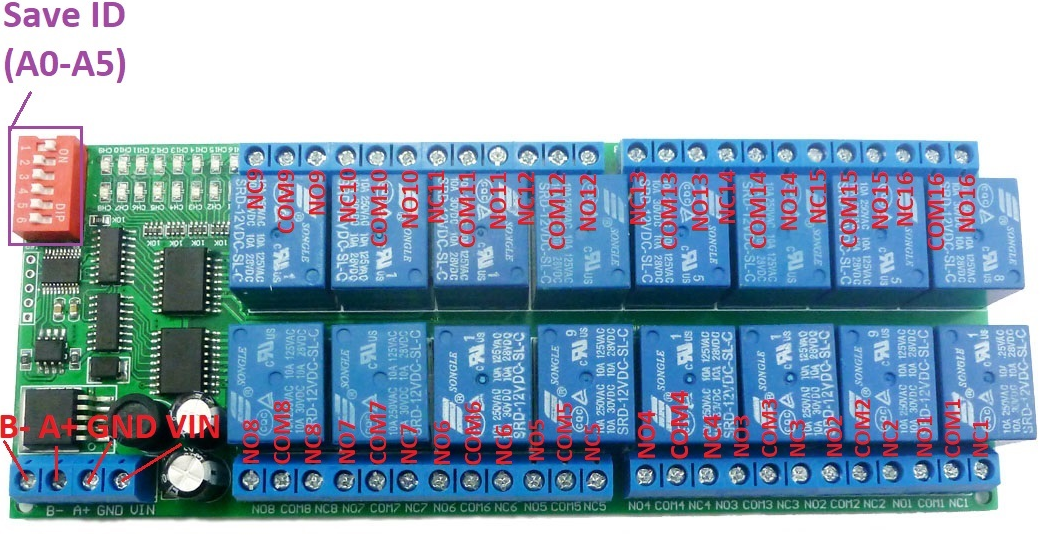 Glossary:NO         : Relay normally open contactCOM       : Relay common contactNC         : Relay normally closed contactOpen       : NO connection COM, NC disconnect COMClose       : NO disconnect COM, NC connection COMMomentary : Enter the Momentary command, the Rreceiver Relay is Open, delay of 0.5 seconds after, Relay is Close;Toggle  : Enter the Toggle command, the Rreceiver Relay is Open, Enter the Toggle command again, Relay is Close;Latched : Enter the Channel 1 Latched command, the receiver Channel 1 is Open, the Channel 2 is Close.Enter the Channel 2 Latched command the receiver Channel 2 is Open, the Channel 1 is Close.Enter the Channel 3 Latched command the receiver Channel 1 is Close, the Channel 2 is Close.Delay : Enter the Delay command, the Rreceiver Relay is Open, delay of 0-9999 seconds(MODBUS command is 0-255 seconds )after, Relay is Close;During the delay, Eter the Close command, immediately close the relay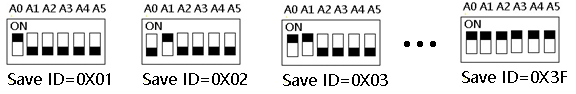 Slave ID: A0-A5 is the slave ID, you can choose 64 different slave ID.Under the MODBUS command mode,the slave ID must be correctcommand Description, Please refer to "16 Channel RS485 Relay Command"Typical applications: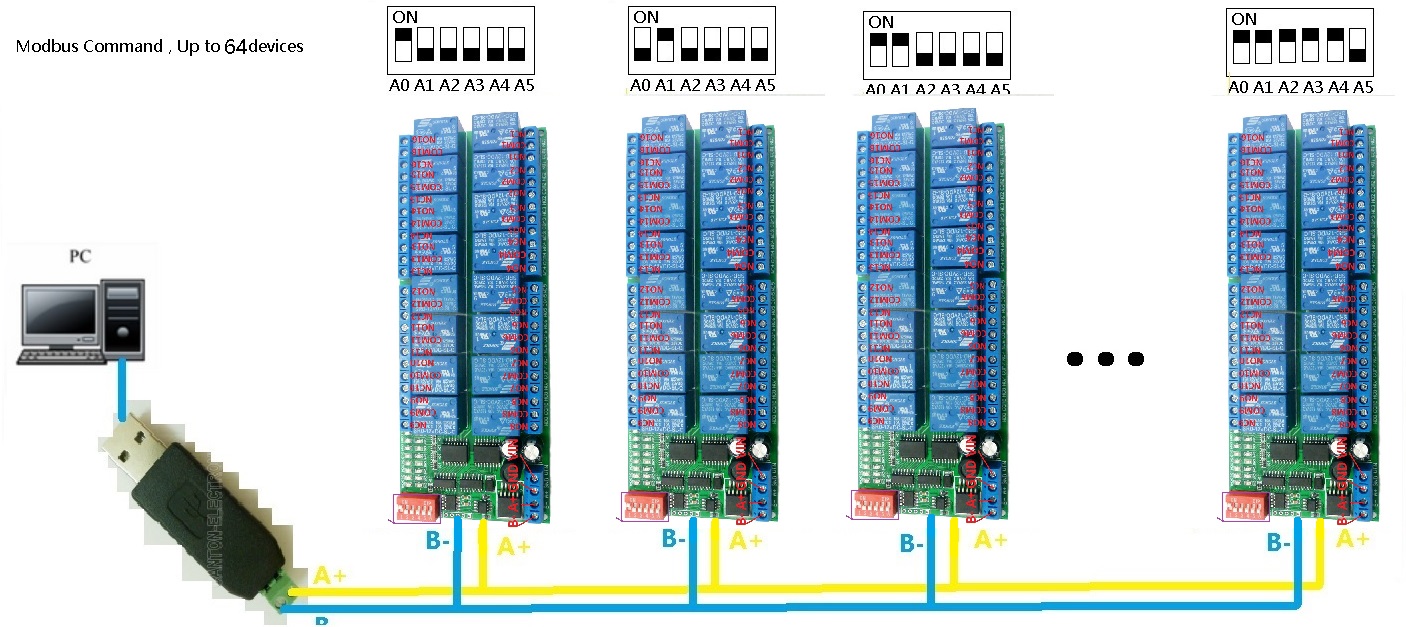 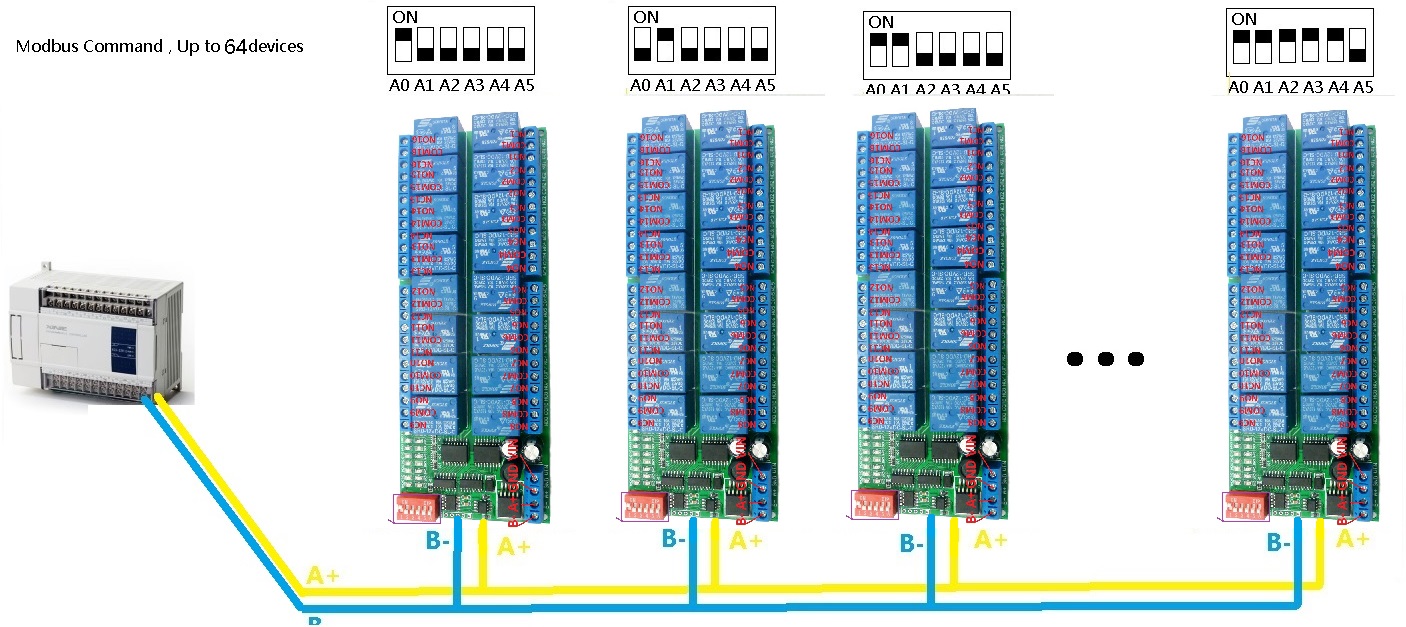  MODBUS command mode (HEX), you can control a variety of ways: Serial Hyper Terminal Control (need to manually add the CRC), Modbus Poll software control (software automatically add the CRC), PLC or MCU process controlWiring Diagram:1 DC 12V control circuit,Wiring diagram below. "LOAD" may be camera,LED lights, fans, motors and other DC 12V equipment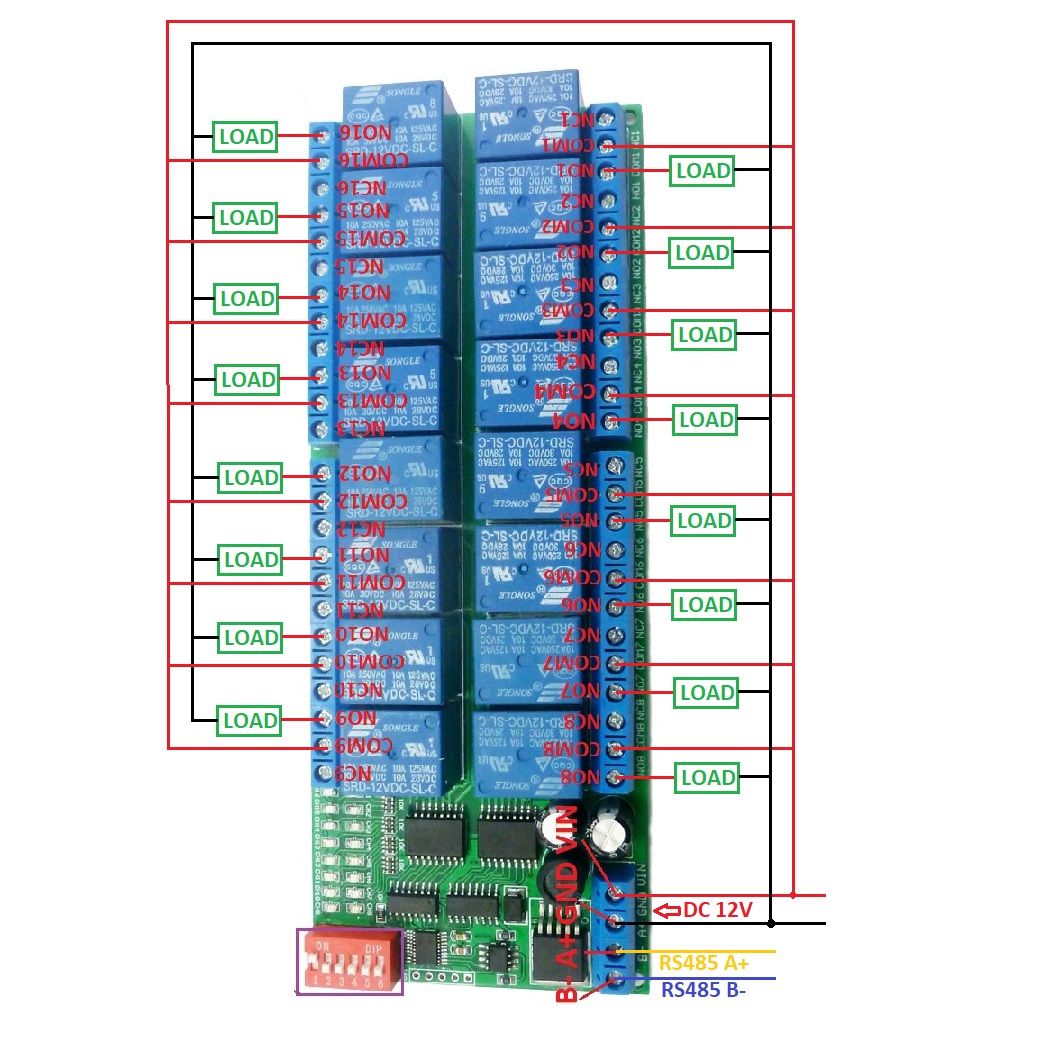 2 DC 1-100VAC 85-265V control circuit,Wiring diagram below(Note:If not DC 12V load, need another DC 12V power supply). "LOAD" may be LED lights, fans, motors Lights, fluorescent lights, solar water heaters and other DC AC equipment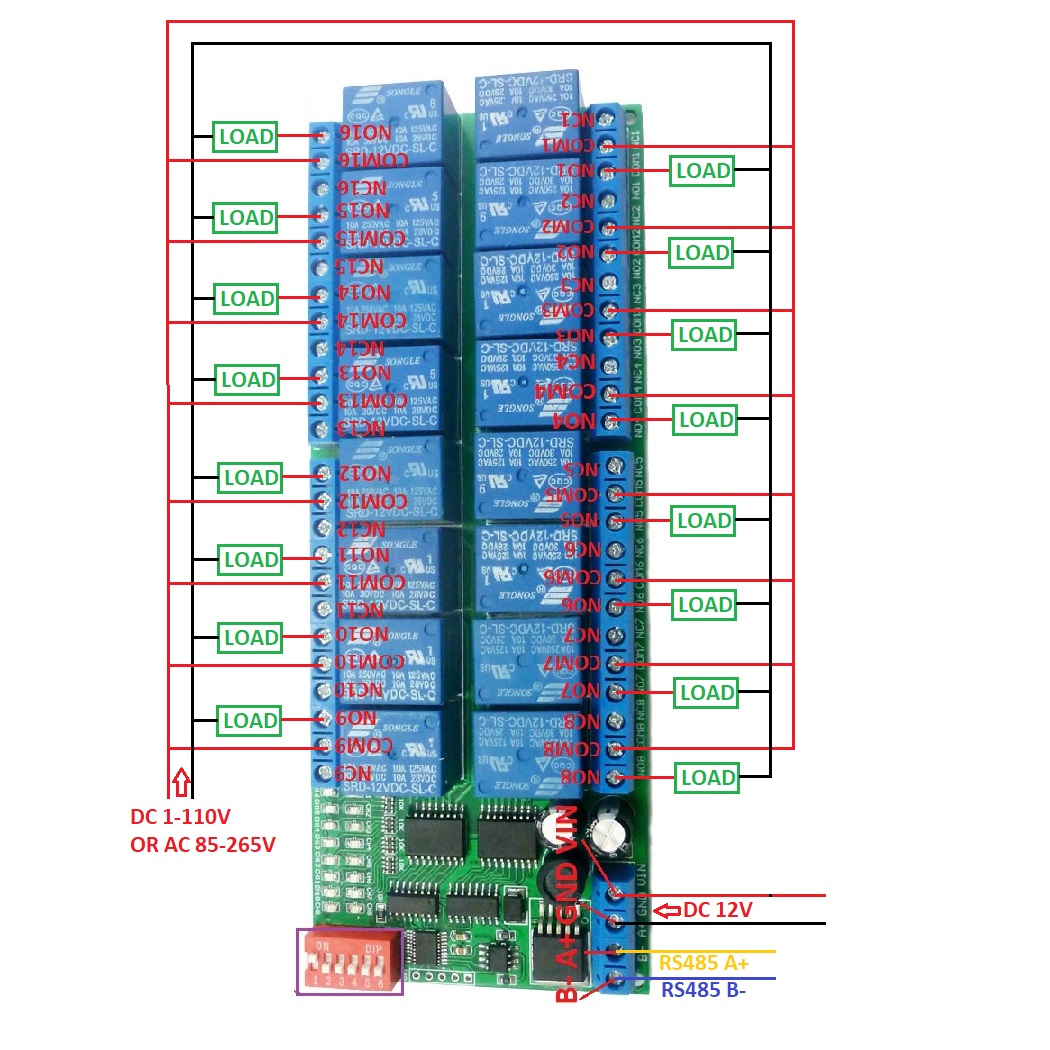 